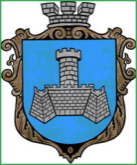 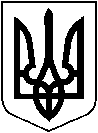 УКРАЇНАВІННИЦЬКОЇ ОБЛАСТІМІСТО ХМІЛЬНИКРОЗПОРЯДЖЕННЯМІСЬКОГО ГОЛОВИвід “   серпня  2018 р.                                                                №305- рПро  окремі питання щодо проведеннязаходів з нагоди  відзначення 656-ї річниці першої письмової                                                                                                                                                                                                                                                                                                                                                                                                                                                                                                                                                                                                                                                                                                                                                                                                                                                                                                                                                                                                                                                                                                                                                                                                                                                                                                                                                                                                                                                                                                                                                                                                                                                                                                                                                                                                                                                                                                                                                                                                                                                                                                                                                                                                                                                                                                                                                                                                                                                                                                                                                                                                                                                                                                                                                                                                                                                                                                                                                                                                                                                                                                                                                                                                                                                                                                                                                                                                                                                                                                                                                            згадки  про місто ХмільникЗ метою забезпечення належної організації і проведення у місті Хмільнику заходів з нагоди відзначення 656-ї річниці першої письмової                                                                                                                                                                                                                                                                                                                                                                                                                                                                                                                                                                                                                                                                                                                                                                                                                                                                                                                                                                                                                                                                                                                                                                                                                                                                                                                                                                                                                                                                                                                                                                                                                                                                                                                                                                                                                                                                                                                                                                                                                                                                                                                                                                                                                                                                                                                                                                                                                                                                                                                                                                                                                                                                                                                                                                                                                                                                                                                                                                                                                                                                                                                                                                                                                                                                                                                                                                                                                                                                                                                                                            згадки  про місто Хмільник, на виконання Міської програми розвитку культури та духовного відродження у м. Хмільнику на 2016-2018 роки, затвердженої рішенням 3 сесії міської ради 7 скликання від 04.12.2015 р. №24 зі змінами, відповідно до ст.7 Статуту територіальної громади міста Хмільника, керуючись ст.42, 59  Закону України «Про місцеве самоврядування в Україні» :Провести 22 вересня  2018 року на  території міського парку культури та відпочинку ім. Т.Г. Шевченка  святкові заходи з нагоди  656-ї річниці першої письмової                                                                                                                                                                                                                                                                                                                                                                                                                                                                                                                                                                                                                                                                                                                                                                                                                                                                                                                                                                                                                                                                                                                                                                                                                                                                                                                                                                                                                                                                                                                                                                                                                                                                                                                                                                                                                                                                                                                                                                                                                                                                                                                                                                                                                                                                                                                                                                                                                                                                                                                                                                                                                                                                                                                                                                                                                                                                                                                                                                                                                                                                                                                                                                                                                                                                                                                                                                                                                                                                                                                                                            згадки  про місто Хмільник.Затвердити  склад робочої групи зі  сприяння   проведення заходів /додається/.Затвердити кошторис витрат /додається/.Контроль за виконанням цього розпорядження залишаю за собою.Міський голова					            Редчик С.Б.                     С. Маташ		А. Сташко	    В. Загіка	С. Єрошенко	О. Прокопович	В. Брилянт	С. Левчук	Н. Буликова«Затверджено»розпорядженням  міського голови№305-р від 10 серпня 2018 р.СКЛАДорганізаційного комітету з підготовки та проведення заходів з нагоди     відзначення 656 - ї річниціпершої письмової згадки  про місто ХмільникРедчик С.Б. – міський голова, голова оргкомітету.Маташ С.П. -  керуючий справами виконкому міської ради, заступник голови оргкомітету.Члени оргкомітету:Сташко А.В. – заступник міського  голови з питань діяльності виконавчих органів міської ради.Загіка В.М. - заступник міського  голови з питань діяльності виконавчих органів міської ради.Автодійчук В.В. – директор КПНЗ Хмільницька школа мистецтв.Бабюк М.М.. – директор ДЮСШ.Дем’янюк П.І. – . начальник відділу у справах сім’ї та молоді міської ради.Войтенко Т.В. – директор  МЦСССДМ.Єрошенко С.С. – начальник відділу бухгалтерського обліку, головний бухгалтер міської ради.Загниборода М.М. - начальник управління містобудування і архітектури міської ради.Сташок І.Г  - начальник  управління житлово-комунального господарства та комунальної власності міської ради.Коведа Г.І. – начальник управління освіти міської ради.Луценко Н.В.  - директор ЦДЮТ.Левчук С.О. –  в .о.  начальника відділу інформаційної діяльності та комунікацій із громадськістю міської ради.Пачевський В.Г. – начальник відділу з питань фізичної культури і спорту міської ради.Нечко О.В.- начальник Хмільницького РС ГУ ДСНС України у Вінницькій області /за згодою/.Плотиця О.В. – начальник СО «Хмільницькі електромережі»                         /за згодою/.Полонський С.Б. – начальник КП «Хмільниккомунсервіс».Прокопович О.Д. – начальник загального відділу міської ради.Прокопович Ю.І. – начальник КП «Хмільницька ЖЕК».Підвальнюк Ю.Г. – начальник управління економічного розвитку та євроінтеграції міської ради.Руденко Д.С. – начальник Хмільницького ВП Калинівського відділу ГУНП у Вінницькій області /за згодою/.Брилянт В.В.  – в.о. начальника відділу організаційно-кадрової роботи міської ради.Тимошенко І.Я. –начальник  управління праці і соціального захисту населення міської ради.Нестерук Н.Ф. –  в.о. начальника служби у справах дітей міської ради.Коломієць М.П. -  директор ДНЗ «Професійний ліцей сфери та послуг».Дем’янюк А.Я. – директор ДПТНЗ «Хмільницький аграрний центр  професійно – технічно освіти»;Ковальський В.Д. – голова ГО «Спілка учасників АТО» м. Хмільника та Хмільницького району.Міський голова					            Редчик С.Б.«Затверджено»розпорядженням  міського голови№305-р від 10 серпня 2018 р.КОШТОРИСвитрат  для  відзначення Дня  міста Хмільника у вересні 2018 року                                                                                                                            (грн.)Міський  голова                                                                     Редчик С.Б. № з/пНазва  видатківКФКВКЕКВСумаПридбання прапора міста (1 шт.) 02140822282575Придбання прапора області(1 шт.)0214082575Придбання прапора України(1 шт.)02140822282575Придбання  великого прапора України (1 шт.),02140822282600Придбання великого прапора міста(1 шт.),02140822282600Придбання прапорів України (маленьких) (100 шт.)02140822282370Придбання прапорів «З Днем міста! Хмільнику 656» (маленьких)  (250 шт.)02140822282925Придбання прапорів «Хмільник – місто курорт»  (маленьких) (250 шт.)02140822282925Придбання банеру «Хмільник – місто курорт» (1 шт. 1*3 м. )02140822282720Придбання банеру  «Хмільник близький кожному» (1 шт. 1*3 м. )0214082720Придбання банеру «Вас вітає місто- курорт Хмільник»  (1 шт. 1*6 м. )021408222821 350Придбання візиточного паперу (200 арк.)02140822282600Придбання фотопаперу  (300 арк.) 021408222821 350Придбання конвертів (100 шт.)02140822282430Придбання білбордів  «З Днем міста» (2 шт.)021408222821 200Придбання білборду «З Днем міста. Міський голова Сергій Редчик»          (1 шт.) 02140822282600Придбання садового павільйону (4 шт.)021408222829 600Придбання футболок з емблемою міста  (15 шт.)021408222822 250Придбання магнітів  з емблемою міста (100 шт.)021408222821 200           РАЗОМ           РАЗОМ25 165